О внесении изменений в приказ Министра финансов Республики Казахстан от 4 июня 2015 года № 348 «Об утверждении регламентов государственных услуг, оказываемых органами государственных доходов Республики Казахстан»ПРИКАЗЫВАЮ: 1. Внести в приказ Министра финансов Республики Казахстан                  от 4 июня 2015 года № 348 «Об утверждении регламентов государственных услуг, оказываемых органами государственных доходов Республики Казахстан» (зарегистрирован в Реестре государственной регистрации нормативных правовых актов под № 11696, опубликован 17 августа 2015 года в информационно-правовой системе «Әділет») следующие изменения:регламент государственной услуги «Выдача учетно-контрольных марок на алкогольную продукцию (за исключением виноматериала, пива и пивного напитка)», утвержденный указанным приказом, изложить в новой редакции согласно приложению 1 к настоящему приказу;регламент государственной услуги «Выдача акцизных марок на табачные изделия», утвержденный указанным приказом, изложить в новой редакции согласно приложению 2 к настоящему приказу. 2. Комитету государственных доходов Министерства финансов Республики Казахстан в установленном законодательном порядке Республики Казахстан обеспечить:1) государственную регистрацию настоящего приказа в Министерстве юстиции Республики Казахстан;2) в течение десяти календарных дней со дня государственной регистрации настоящего приказа направление его на казахском и русском языках в Республиканское государственное предприятие на праве хозяйственного ведения «Институт законодательства и правовой информации Республики Казахстан» Министерства юстиции Республики Казахстан для официального опубликования и включения в Эталонный контрольный банк нормативных правовых актов Республики Казахстан; 3) размещение настоящего приказа на интернет-ресурсе Министерства финансов Республики Казахстан;4) в течение десяти рабочих дней после государственной регистрации настоящего приказа в Министерстве юстиции Республики Казахстан представление в Департамент юридической службы Министерства финансов Республики Казахстан сведений об исполнении мероприятий, предусмотренных подпунктами 1), 2) и 3) настоящего пункта.3. Настоящий приказ вводится в действие по истечении десяти календарных дней после дня его первого официального опубликования.«СОГЛАСОВАН»Национальный банкРеспублики КазахстанПриложение 1к приказу Первого заместителяПремьер-Министра Республики Казахстан –Министра финансов 
Республики Казахстан
от «__»________ 2019 года № ___Приложение 18к приказу Министра финансов
Республики Казахстанот 4 июня 2015 года№ 348Регламент государственной услуги
«Выдача учетно-контрольных марок на алкогольную продукцию (за исключением виноматериала, пива и пивного напитка)»
Общие положения1. Государственная услуга «Выдача учетно-контрольных марок на алкогольную продукцию (за исключением виноматериала, пива и пивного напитка)» (далее – государственная услуга) оказывается на основании Стандарта государственной услуги «Выдача учетно-контрольных марок на алкогольную продукцию (за исключением виноматериала, пива и пивного напитка)», утвержденного приказом Министра финансов Республики Казахстан от 27 апреля 2015 года № 284 «Об утверждении стандартов государственных услуг, оказываемых органами государственных доходов Республики Казахстан» (зарегистрирован в Реестре государственной регистрации нормативных правовых актов под № 11273) (далее – Стандарт),  Республиканским государственным предприятием на праве хозяйственного ведения «Банкнотная Фабрика Национального Банка Республики Казахстан» (далее – услугодатель).2. Форма оказания государственной услуги: электронная (частично автоматизирована) и (или) бумажная.3. Результатом оказания государственной услуги являются согласование заявок, выдача учетно – контрольных марок (далее – УКМ) с нанесенным штрих – кодом на УКМ и осуществленными привязками диапазонов номеров УКМ.Форма предоставления результата оказания государственной услуги: бумажная.Порядок взаимодействия органов государственных доходов и услугодателя в процессе оказания государственной услугиОснованием для начала процедуры (действия) по оказанию государственной услуги является представление услугополучателем в орган государственных  доходов по областям и городам республиканского значения и столицы (далее – орган государственных доходов)  заявки.       Процедура (действия) процесса оказания государственной услуги: При получении органом государственных доходов заявки от услугополучателя на изготовление УКМ:1) работник органа государственных доходов посредством информационной системы «Контроль, учет и выдача учетно-контрольных марок, акцизных марок и другой печатной продукции Республиканского государственного предприятие «Банкнотная фабрика Национального Банка Республики Казахстан» (далее – информационная система) получает от услугополучателя заявку на изготовление марок по форме согласно приложениям 1 и 2 к Стандарту;рассматривает предоставленную услугополучателем заявку и согласовывает посредством информационной системы либо готовит отказ в согласовании заявки – в течение 3 (трех) рабочих дней с даты поступления заявок;2) согласованные с органом государственных доходов заявки на изготовление УКМ на алкогольную продукцию автоматически поступают посредством информационной системы услугодателю;При получении органом государственных доходов  заявления на получение УКМ:1) работник органа государственных доходов посредством информационной системы получает от услугополучателя заявление на изготовление марок по форме согласно приложениям 3, 4 или 5, 6 к Стандарту;рассматривает предоставленное услугополучателем заявление и согласовывает посредством информационной системы либо готовит отказ в согласовании заявления – в течение 2 (двух) рабочих дней с даты поступления заявления;2) согласованные с органом государственных доходов заявления на изготовление УКМ на алкогольную продукцию автоматически поступают посредством информационной системы услугодателю;3) работник услугодателя после получения согласованного органом государственных доходов заявления принимает, проверяет полноту представленных документов и производит печать выходного документа;4) отправка и (или) выдача УКМ услугополучателям производится услугодателем в течение 5 (пяти) рабочих дней с даты подтверждения органом государственных доходов заявления на получение УКМ, с нанесенным штрих-кодом на УКМ и осуществлёнными привязками диапазонов номеров УКМ к заявлению на получение УКМ.  Порядок использования информационных систем в процессе оказания государственной услуги6. Диаграмма функционального взаимодействия при оказании государственной услуги через информационную систему, отражающая порядок обращения и последовательности процедур (действий) услугодателя и услугополучателя, приведена в приложении 1 к настоящему Регламенту государственной услуги:1) услугополучатель осуществляет регистрацию на информационной системе с помощью своего регистрационного свидетельства электронной цифровой подписью (далее – ЭЦП), которое хранится в интернет – браузере компьютера услугополучателя, при этом системой автоматически подтягиваются и сохраняются сведения о услугополучателе с информационной системы (осуществляется для незарегистрированных услугополучателей на информационную систему);2) процесс 1 – процесс ввода услугополучателем индивидуального идентификационного номера/бизнес идентификационного номера 
(далее – ИИН/БИН), пароля (процесс авторизации) либо авторизация с помощью регистрационного свидетельства ЭЦП на информационной системе для получения государственной услуги;3) условие 1 – проверка на информационной системе подлинности данных о зарегистрированном услугополучателе через логин (ИИН/БИН) и пароль, также сведении о услугополучателе;4) процесс 2 – формирование в информационной системе сообщения об отказе в авторизации в связи с имеющимися нарушениями в данных услугополучателя;5) процесс 3 – выбор услугополучателем государственной услуги, указанной в настоящем Регламенте государственной услуги, вывод на экран формы запроса для оказания государственной услуги и заполнение услугополучателем формы (ввод данных) с учетом ее структуры и форматных требований, а также автоматический запрос через инфомационную систему о данных услугополучателя;6) условие 2 – проверка данных услугополучателя на информационной системе;7) процесс 4 – формирование сообщения об отказе в запрашиваемой государственной услуге в связи с не подтверждением данных услугополучателя в информационную систему;8) процесс 5 – выбор услугополучателем регистрационного свидетельства ЭЦП для удостоверения, подписания запроса;9) условие 3 – проверка на информационной системе срока действия регистрационного свидетельства ЭЦП и отсутствия в списке отозванных (аннулированных) регистрационных свидетельств, а также соответствия идентификационных данных (между ИИН/БИН, указанным в запросе, и ИИН/БИН, указанным в регистрационном свидетельстве ЭЦП);10) процесс 6 – формирование сообщения об отказе в запрашиваемой государственной услуге в связи с неподтверждением подлинности ЭЦП услугополучателя;11) процесс 7 – удостоверение запроса для оказания государственной услуги посредством ЭЦП услугополучателя и направление электронного документа (запроса) через систему гарантированной доставки сообщения (СГДС) в информационную систему для обработки услугодателем;12) процесс 8 – регистрация электронного документа в информационной системе;13) условие 4 – проверка (обработка) запроса услугодателем;14) процесс 9 – формирование мотивированного ответа об отказе в информационной системе;15) процесс 10 – получение услугополучателем результата государственной услуги сформированного в информационной системе. Электронный документ формируется с использованием ЭЦП уполномоченного лица услугодателя.7. Справочники бизнес-процессов оказания государственной услуги «Выдача учетно-контрольных марок на алкогольную продукцию (за исключением виноматериала, пива и пивного напитка)», приведены в приложениях 2 и 3 к настоящему Регламенту государственной услуги.Приложение 1к Регламенту государственной услуги «Выдача 
учетно-контрольных марок на алкогольную продукцию (за исключением виноматериала, пива и пивного напитка)»Диаграмма функционального взаимодействия при оказании
государственной услуги через информационную систему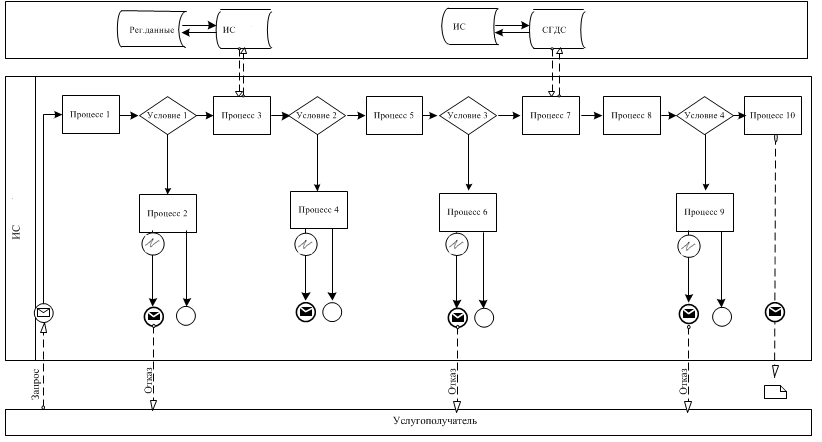 Условные обозначения:Приложение 2к Регламенту государственной услуги«Выдача учетно-контрольных марок на алкогольную продукцию (за исключением виноматериала, пива и пивного напитка)»Справочникбизнес-процессов оказания государственной услуги«Выдача учетно-контрольных марок на алкогольную продукцию (за исключением виноматериала,пива и пивного напитка)»	      – начало или завершение оказания государственной услуги;      –          наименование процедуры (действия) услугополучателя и                   (или) СФЕ;              – переход к следующей процедуре (действию);*СФЕ  –  структурно -функциональная единица: взаимодействие структурных подразделений (работников) услугодателя, органов государственных доходов.Приложение 3к Регламенту государственной услуги«Выдача учетно-контрольных марок на алкогольную продукцию (за исключением виноматериала, пива и пивного напитка)»Справочникбизнес-процессов оказания государственной услуги «Выдача учетно-контрольных марок на алкогольную продукцию (за исключением виноматериала, пива и пивного напитка)» через информационную систему	– начало или завершение оказания государственной услуги;– наименование процедуры (действия) услугополучателя и (или) СФЕ;	– вариант выбора;– переход к следующей процедуре (действию);*СФЕ – структурно-функциональная единица: взаимодействие структурных подразделений (работников) услугодателя, органов государственных доходов.Приложение 2к приказу Первого заместителяПремьер-МинистраРеспублики Казахстан –Министра финансов
  Республики Казахстан
 от  «__»__ 2019 года № ___Приложение 19к приказу Министра финансов
Республики Казахстанот 4 июня 2015 года  № 348Регламент государственной услуги
«Выдача акцизных марок на табачные изделия»Общие положения1. Государственная услуга «Выдача акцизных марок на табачные изделия» (далее – государственная услуга) оказывается на основании Стандарта государственной услуги «Выдача акцизных марок на табачные изделия», утвержденного приказом Министра финансов Республики Казахстан от 27 апреля 2015 года № 284 «Об утверждении стандартов государственных услуг, оказываемых органами государственных доходов Республики Казахстан» (зарегистрирован в Реестре государственной регистрации нормативных правовых актов под № 11273) (далее – Стандарт), Республиканским государственным предприятием на праве хозяйственного ведения «Банкнотная фабрика Национального Банка Республики Казахстан» (далее – услугодатель).2. Форма оказания государственной услуги: электронная (частично автоматизирована) и (или) бумажная.3. Результатом оказания государственной услуги являются согласование заявок, выдача акцизных марок на табачные изделия (далее – акцизные марки).Форма предоставления результата оказания государственной услуги: бумажная.Порядок взаимодействия органов государственных доходов и услугодателя в процессе оказания государственной услуги4. Основанием для начала процедуры (действия) по оказанию государственной услуги является представление услугополучателем в орган государственных  доходов по областям и городам республиканского значения и столицы (далее – орган государственных доходов) заявки посредством информационной системы «Контроль, учет и выдача учетно-контрольных марок, акцизных марок и другой печатной продукции Республиканского государственного предприятие «Банкнотная фабрика Национального Банка Республики Казахстан» (далее – информационная система).5. Процедура (действия) процесса оказания государственной услуги: При получении органом государственных доходов заявки от услугополучателя на изготовление акцизных марок:1) работник органа государственных доходов посредством информационной системы получает от услугополучателя заявку на изготовление акцизных марок по форме согласно приложениям 1 и 2 к Стандарту;рассматривает предоставленную услугополучателем заявку и согласовывает посредством информационной системы либо готовит отказ в согласовании заявки – в течение 3 (трех) рабочих дней с даты поступления заявок;2) согласованные с органом государственных доходов заявки на изготовление акцизных марок автоматически поступают посредством информационной системы услугодателю.При получении органом государственных доходов заявления на получение акцизных марок:1) работник органа государственных доходов посредством информационной системы получает от услугополучателя заявление на изготовление акцизных марок по форме согласно приложениям 3 к Стандарту:рассматривает предоставленное услугополучателем заявление и согласовывает посредством информационной системы либо готовит отказ в согласовании заявления – в течение 2 (двух) рабочих дней с даты поступления заявления;2) согласованные с органом государственных доходов заявления на изготовление акцизных марок автоматически поступают посредством информационной системы услугодателю;3) работник услугодателя после получения согласованного органом государственных доходов заявления принимает, проверяет полноту представленных документов и производит печать выходного документа;4)  отправка и (или) выдача акцизных марок производится услугодателем в течение 3 (трех) рабочих дней с даты подтверждения органом государственных доходов  заявления на получение акцизных марок.  Порядок использования информационных систем в процессе оказания государственной услуги6. Диаграмма функционального взаимодействия при оказании государственной услуги через информационную систему, отражающая порядок обращения и последовательности процедур (действий) услугодателя и услугополучателя, приведена в приложении 1 к настоящему Регламенту государственной услуги:1) услугополучатель осуществляет регистрацию электронного документа в информационной системе;2) условие 1 – проверка (обработка) запроса услугодателем;3) процесс 1 – формирование мотивированного ответа об отказе в информационной системе;4) процесс 2 – получение услугополучателем результата государственной услуги сформированного в информационной системе. Электронный документ формируется с использованием электронной цифровой подписи (ЭЦП) уполномоченного лица услугодателя.7. Справочники бизнес-процессов оказания государственной услуги «Выдача акцизных марок на табачные изделия», приведены в приложениях 2 и 3 к настоящему Регламенту государственной услуги.Приложение 1 к Регламенту государственной услуги «Выдача акцизных марок на табачные изделия»Диаграмма функционального взаимодействия при оказании
государственной услуги через информационную систему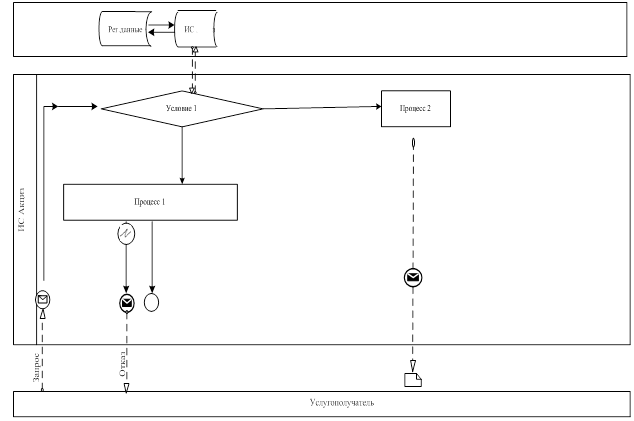 Условные обозначения:Справочник
бизнес-процессов оказания государственной услуги
«Выдача акцизных марок на табачные изделия»*СФЕ – структурно - функциональная единица: взаимодействие структурных подразделений (работников) услугодателя, органов государственных доходов;	– начало или завершение оказания государственной услуги;– наименование процедуры (действия) услугополучателя и/или услугодателя;	– вариант выбора;– переход к следующей процедуре (действию).                                                                                                                                                                                                                                      Приложение 3
                                                                                                                                                                                   к Регламенту государственной
                                                                                                                                                                                услуги «Выдача акцизных марок
                                                                                                                                                                                          на табачные изделия»Справочникбизнес-процессов оказания государственной услуги
«Выдача акцизных марок на табачные изделия» через информационную систему*СФЕ – структурно - функциональная единица: взаимодействие структурных подразделений (работников) услугодателя, органов государственных доходов;	– начало или завершение оказания государственной услуги;– наименование процедуры (действия) услугополучателя и/или услугодателя;	– вариант выбора;– переход к следующей процедуре (действию).                                                                                           Приложение 2
                                                                                       к Регламенту государственной
                                                                                    услуги «Выдача акцизных марок
                                                                                          на табачные изделия»